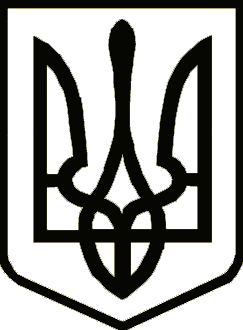 УкраїнаНОСІВСЬКА  МІСЬКА РАДА
Носівського району ЧЕРНІГІВСЬКОЇ  ОБЛАСТІРІШЕННЯ(п’ятдесят третя сесія сьомого скликання)17 травня  2019 року                                                                    №9/53/VІІПро внесення змін до рішення 19 сесії міської ради від 10 березня 2017року «Про затвердження Положення пропорядок видалення зелених насаджень   на території населених пунктівНосівської міської ради»Відповідно до статтей 26 Закону України «Про місцеве самоврядування в Україні», Законів України  « Про благоустрій населених пунктів», «Про охорону навколишнього природного середовища», «Порядку видалення дерев, кущів, газонів і квітників у населених пунктах» , затвердженого постановою Кабінету Міністрів України від 01.08.2006 № 1045 (зі змінами та доповненнями),  міська рада вирішила:         1. Внести зміни  до рішення 19 сесії міської ради від 10 березня 2017  року «Про затвердження Положення про порядок видалення зелених насаджень   на території населених пунктів  Носівської міської ради», а саме:  «Порядок видалення  зелених насаджень  на території населених пунктів  Носівської міської ради» викласти  в новій редакції  (додається).  2. Контроль за виконанням цього рішення покласти на комісію з питань житлово-комунального господарства, комунального майна,  благоустрою, архітектури, будівництва, транспорту, зв’язку та сфери послуг,   організацію виконання рішення – на заступника міського голови з питань житлово-комунального господарства Сичова О.В.Міський голова                                                                       В. ІГНАТЧЕНКО        